О внесении изменений в постановление администрации Чугуевского муниципального района от 19.09.2012 № 608-НПА «О порядке подачи и рассмотрения жалоб на решение и действия (бездействия) администрации Чугуевского муниципального района, ее должностных лиц, муниципальных служащих»В соответствии с Федеральным законом от 27 июля 2010 года №210-ФЗ «Об организации предоставления государственных и муниципальных услуг», Постановлением Правительства Российской Федерации от 16 августа 2012 года №840 «О порядке подачи и рассмотрения жалоб на решения и действия (бездействие) федеральных  органов власти и их должностных лиц, федеральных государственных служащих, должностных лиц государственных внебюджетных фондов Российской Федерации», руководствуясь   статьей 32 Устава Чугуевского муниципального района, администрация Чугуевского муниципального районаПОСТАНОВЛЯЕТ:1. Внести в постановление администрации Чугуевского  муниципального района от 19.09.2012 № 608-НПА  «О порядке подачи и рассмотрения жалоб на решение и действия (бездействия) администрации Чугуевского муниципального района, ее должностных лиц, муниципальных служащих» следующие  изменения:         пункт 2 «Правил подачи и рассмотрения жалоб на решение и действия (бездействие) администрации Чугуевского муниципального района, ее должностных лиц, муниципальных служащих»  дополнить  подпунктом 2.1. следующей редакции:«2.1. Жалоба на решения и действия (бездействие) администрации Чугуевского муниципального района, ее должностных лиц, может быть подана заявителем через многофункциональный центр предоставления государственных и муниципальных услуг (далее - многофункциональный центр). При поступлении жалобы многофункциональный центр обеспечивает ее передачу в администрацию на ее рассмотрение в порядке и сроки, которые установлены соглашением о взаимодействии между многофункциональным центром и администрацией, предоставляющей  муниципальную  услугу (далее - соглашение о взаимодействии), но не позднее следующего рабочего дня со дня поступления жалобы.Жалоба на нарушение порядка предоставления муниципальной услуги многофункциональным центром рассматривается в соответствии с настоящими Правилами администрацией, предоставляющей муниципальную услугу, заключившим соглашение о взаимодействии.».2. Настоящее постановление вступает в силу со дня его официального опубликования и подлежит размещению на официальном сайте Чугуевского муниципального района. Глава Чугуевскогомуниципального района,глава администрации                                                                       Р.Ю. Деменёв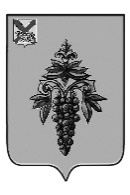                                                 АДМИНИСТРАЦИЯ ЧУГУЕВСКОГО МУНИЦИПАЛЬНОГО РАЙОНАПРИМОРСКОГО КРАЯ ПОСТАНОВЛЕНИЕ                                                АДМИНИСТРАЦИЯ ЧУГУЕВСКОГО МУНИЦИПАЛЬНОГО РАЙОНАПРИМОРСКОГО КРАЯ ПОСТАНОВЛЕНИЕ                                                АДМИНИСТРАЦИЯ ЧУГУЕВСКОГО МУНИЦИПАЛЬНОГО РАЙОНАПРИМОРСКОГО КРАЯ ПОСТАНОВЛЕНИЕс. Чугуевкас. Чугуевка